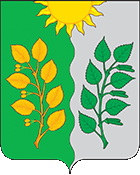 Администрация сельского поселения Сухая Вязовка муниципального района Волжский Самарской областиПОСТАНОВЛЕНИЕот       29.07.2020     № 61О внесении изменений в Постановление  Администрации сельского поселения Сухая Вязовка муниципального района Волжский Самарской области № 43 от 17.07.2015 «Об утверждении Административного регламента предоставления муниципальной услуги «Выдача решений о присвоении, изменении, аннулировании и регистрации адресов объектов недвижимости» Руководствуясь положениями Федерального Закона от 16.09.2003 131-ФЗ «Об общих принципах организации местного самоуправления в Российской Федерации», в соответствии с Уставом  сельского поселения Сухая Вязовка муниципального района Волжский Самарской областиПОСТАНОВЛЯЕТ:Предложение при индивидуальном письменном консультировании ответ направляется в течении 15 рабочих дней со дня поступления запроса отменить.Заменить формулировкой «при индивидуальном консультировании  ответ направляется в течении 5 рабочих дней».Опубликовать настоящее Постановление в средствах массовой информации (газета «Вести сельского поселения Сухая Вязовка) и на официальном сайте Администрации сельского поселения Сухая Вязовка ( www.suhaya-vyazovka.ru).Глава сельского поселения Сухая Вязовка                                             Н.А.Кудрявцева